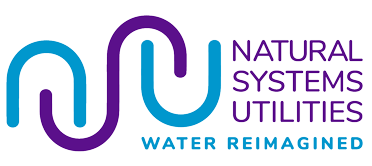 2021 Consumer Confidence ReportWater System InformationWater System Name: Buena Vista Migrant Center – CA4400763Report Date: 6/27/2022Type of Water Source(s) in Use: Ground Water WellName and General Location of Source(s): Well #001 in the Middle of the PropertyDrinking Water Source Assessment Information: N/A Time and Place of Regularly Scheduled Board Meetings for Public Participation: Call to request meetingFor More Information, Contact: Kim Ryan kryan@stanregionalha.org   About This ReportWe test the drinking water quality for many constituents as required by state and federal regulations.  This report shows the results of our monitoring for the period of January 1 to December 31, 2021 and may include earlier monitoring data.Importance of This Report Statement in Five Non-English Languages (Spanish, Mandarin, Tagalog, Vietnamese, and Hmong)Language in Spanish:  Este informe contiene información muy importante sobre su agua para beber.  Favor de comunicarse Buena Vista Migrant Center a 113 Tierra Alta Dr, Watsonville, CA 95076 or 209-557-2006 para asistirlo en español.Language in Mandarin:  这份报告含有关于您的饮用水的重要讯息。请用以下地址和电话联系  以获得中文的帮助:  Buena Vista Migrant Center a 113 Tierra Alta Dr, Watsonville, CA 95076, 209-557-2006Language in Tagalog: Ang pag-uulat na ito ay naglalaman ng mahalagang impormasyon tungkol sa inyong inuming tubig.  Mangyaring makipag-ugnayan  Buena Vista Migrant Center a 113 Tierra Alta Dr, Watsonville, CA 95076 o tumawag sa 209-557-2006 para matulungan sa wikang Tagalog.Language in Vietnamese:  Báo cáo này chứa thông tin quan trọng về nước uống của bạn.  Xin vui lòng liên hệ  Buena Vista Migrant Center a 113 Tierra Alta Dr, Watsonville, CA 95076 or 209-557-2006 4204 để được hỗ trợ giúp bằng tiếng Việt.Language in Hmong:  Tsab ntawv no muaj cov ntsiab lus tseem ceeb txog koj cov dej haus.  Thov hu Buena Vista Migrant Center a 113 Tierra Alta Dr, Watsonville, CA 95076 or 209-557-2006 rau kev pab hauv lus Askiv.Terms Used in This ReportSources of Drinking Water and Contaminants that May Be Present in Source WaterThe sources of drinking water (both tap water and bottled water) include rivers, lakes, streams, ponds, reservoirs, springs, and wells.  As water travels over the surface of the land or through the ground, it dissolves naturally-occurring minerals and, in some cases, radioactive material, and can pick up substances resulting from the presence of animals or from human activity.Contaminants that may be present in source water include:Microbial contaminants, such as viruses and bacteria, that may come from sewage treatment plants, septic systems, agricultural livestock operations, and wildlife.Inorganic contaminants, such as salts and metals, that can be naturally-occurring or result from urban stormwater runoff, industrial or domestic wastewater discharges, oil and gas production, mining, or farming.Pesticides and herbicides, that may come from a variety of sources such as agriculture, urban stormwater runoff, and residential uses.Organic chemical contaminants, including synthetic and volatile organic chemicals, that are byproducts of industrial processes and petroleum production, and can also come from gas stations, urban stormwater runoff, agricultural application, and septic systems.Radioactive contaminants, that can be naturally-occurring or be the result of oil and gas production and mining activities.Regulation of Drinking Water and Bottled Water QualityIn order to ensure that tap water is safe to drink, the U.S. EPA and the State Board prescribe regulations that limit the amount of certain contaminants in water provided by public water systems.  The U.S. Food and Drug Administration regulations and California law also establish limits for contaminants in bottled water that provide the same protection for public health.About Your Drinking Water QualityDrinking Water Contaminants DetectedTables 1, 2, 3, 4, and 5 list all of the drinking water contaminants that were detected during the most recent sampling for the constituent.  The presence of these contaminants in the water does not necessarily indicate that the water poses a health risk.  The State Board allows us to monitor for certain contaminants less than once per year because the concentrations of these contaminants do not change frequently.  Some of the data, though representative of the water quality, are more than one year old.  Any violation of an AL, MCL, MRDL, or TT is asterisked.  Additional information regarding the violation is provided later in this report.Table 1. Compliance with Total Coliform MCL between January 1, 2021 and December 31, 2021 (a) For a water system collecting fewer than 40 samples per month: one positive monthly sample.Table 2.  Sampling Results Showing the Detection of Lead and CopperTable 3.  Sampling Results for Sodium and HardnessTable 4.  Detection of Contaminants with a Primary Drinking Water StandardTable 5.  Detection of Contaminants with a Secondary Drinking Water StandardTable 6.  Detection of Unregulated ContaminantsAdditional General Information on Drinking WaterDrinking water, including bottled water, may reasonably be expected to contain at least small amounts of some contaminants.  The presence of contaminants does not necessarily indicate that the water poses a health risk.  More information about contaminants and potential health effects can be obtained by calling the U.S. EPA’s Safe Drinking Water Hotline (1-800-426-4791).Some people may be more vulnerable to contaminants in drinking water than the general population.  Immuno-compromised persons such as persons with cancer undergoing chemotherapy, persons who have undergone organ transplants, people with HIV/AIDS or other immune system disorders, some elderly, and infants can be particularly at risk from infections.  These people should seek advice about drinking water from their health care providers.  U.S. EPA/Centers for Disease Control (CDC) guidelines on appropriate means to lessen the risk of infection by Cryptosporidium and other microbial contaminants are available from the Safe Drinking Water Hotline (1-800-426-4791).Lead-Specific Language:  If present, elevated levels of lead can cause serious health problems, especially for pregnant women and young children.  Lead in drinking water is primarily from materials and components associated with service lines and home plumbing. Caymus Cordelia Winery is responsible for providing high quality drinking water, but cannot control the variety of materials used in plumbing components.  When your water has been sitting for several hours, you can minimize the potential for lead exposure by flushing your tap for 30 seconds to 2 minutes before using water for drinking or cooking. If you do so, you may wish to collect the flushed water and reuse it for another beneficial purpose, such as watering plants. If you are concerned about lead in your water, you may wish to have your water tested.  Information on lead in drinking water, testing methods, and steps you can take to minimize exposure is available from the Safe Drinking Water Hotline (1-800-426-4791) or at http://www.epa.gov/lead.TermDefinitionMaximum Contaminant Level (MCL)The highest level of a contaminant that is allowed in drinking water.  Primary MCLs are set as close to the PHGs (or MCLGs) as is economically and technologically feasible.  Secondary MCLs are set to protect the odor, taste, and appearance of drinking water.Maximum Contaminant Level Goal (MCLG)The level of a contaminant in drinking water below which there is no known or expected risk to health.  MCLGs are set by the U.S. Environmental Protection Agency (U.S. EPA).Primary Drinking Water Standards (PDWS)MCLs and MRDLs for contaminants that affect health along with their monitoring and reporting requirements, and water treatment requirements.Public Health Goal(PHG)The level of a contaminant in drinking water below which there is no known or expected risk to health.  PHGs are set by the California Environmental Protection Agency.Regulatory Action Level(AL)The concentration of a contaminant which, if exceeded, triggers treatment or other requirements that a water system must follow.Secondary Drinking Water Standards (SDWS)MCLs for contaminants that affect taste, odor, or appearance of the drinking water.  Contaminants with SDWSs do not affect the health at the MCL levels.Treatment Technique(TT)A required process intended to reduce the level of a contaminant in drinking water.NANot applicable.NDNot detectable at testing limit.ppmparts per million or milligrams per liter (mg/L)ppbparts per billion or micrograms per liter (µg/L)pptparts per trillion or nanograms per liter (ng/L)ppqparts per quadrillion or picogram per liter (pg/L)pCi/Lpicocuries per liter (a measure of radiation)Microbiological Contaminants Highest No. of DetectionsNo. of Months in ViolationMCLMCLGTypical Source of BacteriaTotal Coliform Bacteria (In a month)00TT (a)0Naturally present in the environmentFecal Coliform and E. coli (In the year)00TTNoneHuman and animal fecal wasteLead and Copper Sample DateNo. of Samples Collected90th Percentile Level DetectedNo. Sites Exceeding ALALPHGNo. of Schools Requesting Lead SamplingTypical Source ofContaminantLead (ppb)9-15-202152.50150.20Internal corrosion of household water plumbing systems; discharges from industrial manufacturers; erosion of natural depositsCopper (ppm)9-15-202150.03901.30.3NAInternal corrosion of household plumbing systems; erosion of natural deposits; leaching from wood preservativesChemical or Constituent (reporting units)Sample DateAverage Level DetectedRange of DetectionsMCLPHG (MCLG)Typical Source of ContaminantSodium (ppm)12-16-202042.0mg/LNoneNoneSalt present in the water and is generally naturally occurringHardness (ppm)3-05-2020270mg/LNoneNoneSum of polyvalent cations present in the water, generally magnesium and calcium, and are usually naturally occurringChemical or Constituent(reporting units)Sample DateAverage Level DetectedRange of DetectionsMCL PHG (MCLG) Typical Source of ContaminantInorganic ContaminantsInorganic ContaminantsInorganic ContaminantsInorganic ContaminantsInorganic ContaminantsInorganic ContaminantsInorganic ContaminantsBarium (ppm)8-31-210.026NA12Discharges of oil drilling wastes and from metal refineries; erosion of natural depositsFluoride (ppm)8-31-210.1NA21Erosion of natural deposits; water additive that promotes strong teeth; discharge from fertilizer and aluminum factoriesChromium (ppb)8-31-2116.2NA50(100)Discharge form steel and pulp mills and chrome plating; erosion of natural depositsNitrate (ppm)8-31-212.8NA1010Runoff and leaching from fertilizer use; leaching from septic tanks and sewage; erosion of natural depositsRadioactive ContaminantsRadioactive ContaminantsRadioactive ContaminantsRadioactive ContaminantsRadioactive ContaminantsRadioactive ContaminantsRadioactive ContaminantsGross Alpha Particle Activity (pCi/L)2-02-192.09NA150Decay of natural and man-made depositsChemical or Constituent (reporting units)Sample DateAverage Level DetectedRange of DetectionsSMCLPHG (MCLG)Typical SourceofContaminantCopper (ppm)9-17-190.0032NA1NoneLeaching from natural deposits; industrial wastesOdor (TON)9-17-191NA3NoneNaturally-occurring organic materialsTurbidity (NTU)9-17-190.1NA5NoneSoil runoffTotal Dissolved Solids (ppm)9-17-19330NA1,000NoneRunoff/leaching from natural depositsSpecific Conductance (µS/cm)9-17-19654NA1,600NoneSubstances that form ions when in water; seawater influenceChloride (ppm)9-17-1941.3NA500NoneRunoff/leaching from natural deposits; seawater influenceSulfate (ppm)9-17-1939NA500NoneRunoff/leaching from natural deposits; industrial wastesChemical or Constituent(reporting units)Sample DateAverage Level DetectedRange of DetectionsNotification Level Typical Source of ContaminantInorganic ContaminantsInorganic ContaminantsInorganic ContaminantsInorganic ContaminantsInorganic ContaminantsInorganic ContaminantsPolyflourooctanoic Acid (PFOA) (ng/L)3-23-2215NA5.1Exposure resulted in increased liver weight in lab animalsPolyflourooctanesulfonic Acid (PFOS) (ng/L)3-23-2211NA6.5Exposure resulted in immune suppression, specifically, a decrease in antibody response to an exogenous antigen challenge